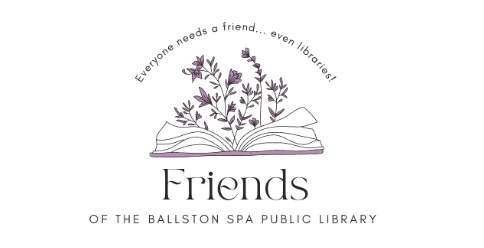 Minutes16 MARCH 2023 / 6:00 PM / Ballston Spa Public LibraryAttendees Danielle ThomsonChristine FitzpatrickLori AceeMandy RiderShelley FentonCathy GibsonSander BonvellAgendaLast Meeting Follow-upSecretary’s Report FebruaryMandy made a motion to accept the minutes Andy seconded, Minutes were approved.Membership - Christine 23 Members in Total5 Family Memberships – 10 people1 Business Membership12 Individual MembershipsThere is continued interest in the FoBSPLThe Treasurer’s Report was presented by Christine, prepared by Meredith Tower. Our account balance as of 2.28.23 was $5,046.33 in the FoBSPL checking account, and $108,965.96 in the dedicated savings account for the Capital Campaign. The list of donors by month is up on the Library/FoBSPL website. Meredith is working with Jack from the Southern Adirondack Library System (SALS) to install a donation tracker widget on the website. We have had a total of four electronic donations, and while donations have slowed, they continue to come in.Secretary PositionOne of our newest members, Shelley Fenton agreed to be Secretary, was nominated, approved and started immediately.Contacting Local Politicians - ChristineFobSPL members (Lori Acee, Patty Tesch, Andrea Simmons and Christine) have been meeting with local representatives regarding the Capital Campaign. They have met with Mary Beth Walsh and Jim Tedisco and will meet with Carrie Woernerr (Chair of the Assembly Education and Libraries Committee) on April 4 Each representative has been given a packet on the project so that it is available to them if they would like to support the project. Senators Schumer and Gillibrand, and Congressman Paul Tonko have congressional money earmarked for libraries. Lori prepared grant applications for these earmarked funds.Farmers’ MarketFoBSPL decided that they would be represented at the farmers’ market at Wiswall Park in the summer. Two members would set up every other Saturday to promote the Friends and the Capital Campaign and to promote awareness. The farmers’ market runs from June 10th - September 23rd from 9:00 AM - 1:00 PM.Dates that members would be present: June 10th, June 24th, July 8th, July 22nd, August 5th, August 19th, September 2nd(? Labor Day Weekend), and September 16th. Volunteers - Andy, Cathy, Christine, Shelley, Lori, Pat, Andrea, Mandy, Meredith Anne, and Nate.Christine and Pat will be strategizing as to what will be needed for the farmers’ market.Any supplies will be stored at the library.Benefit Auction - DanielleThe auction will be held on Thursday, May 11th at the Elks Club in Ballston Spa from 7:00 - 11:00 PM. Located at 10 Hamilton St.. Bobby Jo Kenny is the contact person from the Elks Club. Danielle supplied a flier for the event. Finger foods and nonalcoholic beverages will be supplied. Water, seltzer, and iced tea will be possible beverages. Teenagers may be asked to distribute refreshments to patrons. The Elks Club will have the bar open.DonationsPat Burnham may have a painting to donatePam Stendardi - local artist donated sketch of person’s home.Antiques Weekend in a cabin in Jay NY in the Adirondacks Original art by Stu EichelKnitted AfghanMeg Knight memorabilia Suggested Donations/ Members ResponsibleLetters will be developed to bring to businesses.Gift Certificate from Iron Roost - ShelleyRibbon baked goods - ShelleySpas in Ballston Spa - ShelleySpeckled Pig - LoriCorina – Danielle Nourish - AndyBead Just So class - ShelleyBallston Spa Golf - MandyBS Social Club ShelleyBrookside Garden Center - AndySage and Midtown Liquor - ChristineMinnie Ha Ha/Great Escape - AndyYMCA Membership - AndyDoubleday Brewery - ShelleyNext Door Kitchen and Bar - ChristineSaratoga Winery - ShelleyCoffee Planet - AndySPAC Gift CardsBooks signed by local authors.Ballston Spa Swingers - ShelleyChristine will invite local representatives/politicians.Budget - Motion was made by Cathy for an auction budget of $600. Andy seconded the motion, and it was approved.The electronic library sign will advertise the auction.Lori will create a press release for the event.Mary Beth Walsh will be a celebrity auctioneer. Christine will reach out to other politicians to see if they are interested. Jim will be the auctioneer for most of the event.Pat Burnham will be collecting childhood stories from her children about the library to share at the event.The library will collect registration in person and on the website. There will be a cutoff two days before to allow for numbers for food.Danielle will create a spreadsheet of items donated. Please email her with items at acornauctions98@aol.comAction Items:Finalized MenuRenting table clothesRegistration team needed.Community Read Aloud – Cathy GibsonPossible date for the Community Read Aloud event - June 11th. Promoted as bringing a picnic lunch to listen to a variety of groups read.Grants – Lori has headed up this initiative and she discussed what we have applied for thus far. She has been assisted in this effort by several people including Cathy Gibson, Andy Manion and Andrea.Asked for 300,000 minimum 150,000 maximum.Submitted WG Broughton Grant asked for 75,000.Alfred Solomon 100,000 awarded.Adirondack Trust will apply.Gladys Brooks AwardFederal earmark grants are outlined above.New BusinessInsurance - ChristineFoBSPL needs to acquire liability Insurance. It is needed for the farmers’ market and other events. Christine contacted Mary Lou Weil of Marshall and Sterling for a quote. It may be $750/year. Board of directors may need to obtain an umbrella policy against fraud.Ballston Spa Business & Professional Association - ChristineFoBSPL will attend the April meeting. FoBSLP will be the business of the month at the Ballston Spa National Bank in AprilNotesLink to CalendarNext Meeting Thursday, April 20th 6:00 PMRespectfully Submitted,Shelley FentonSecretary 